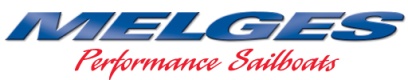 Sailing Instructions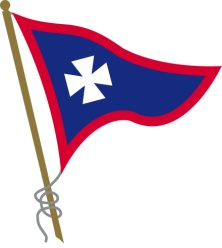 2010 MELGES 32 East Coast ChampionshipsMay 14, 15 and 16, 2010Amendment #2RULE	14.0 TIME LIMITSection 14.1 is changed as follows:14.1.	The time limit for the first finisher will be 2 hours from the starting time. Boats failing to finish within 2 1/2 hours of their start will be scored Time Limit Expired (TLE) and scored as described in Sailing Instruction 17.3. This changes rules 35 and A4.RULE	21.0 LAUNCHING, HAUL-OUT AND BERTHING RESTRICTIONSSection 21.1 is changed as follows:21.1.	All boats shall remain in the water from Friday, May 14 at 0900 through the conclusion of the final race on May 16 except with and according to the terms of prior written permission of the race committee. Violation of Sailing Instruction 21.1 may result in disqualification from all races on the day of the violation.